חני דינור"שנת שמיטה""וַיְדַבֵּר ה' אֶל-מֹשֶׁה בְּהַר סִינַי לֵאמֹר. דַּבֵּר אֶל-בְּנֵי יִשְׂרָאֵל וְאָמַרְתָּ אֲלֵהֶם, כִּי תָבֹאוּ אֶל-הָאָרֶץ אֲשֶׁר אֲנִי נֹתֵן לָכֶם - וְשָׁבְתָה הָאָרֶץ שַׁבָּת לה'. שֵׁשׁ שָׁנִים תִּזְרַע שָׂדֶךָ, וְשֵׁשׁ שָׁנִים תִּזְמֹר כַּרְמֶךָ; וְאָסַפְתָּ אֶת-תְּבוּאָתָהּ. וּבַשָּׁנָה הַשְּׁבִיעִת, שַׁבַּת שַׁבָּתוֹן יִהְיֶה לָאָרֶץ." (ספר ויקרא, פרק כ"ה)מילים ולחן: חני דינורהפקה מוזיקלית: קובי ישראליתהזמרת והיוצרת חני דינור משחררת את  "שנת שמיטה" שיר מתוך אלבומה החדש שייצא בחודשים הקרובים."שנת שמיטה" נכתב על הרגעים בחיים בהם האדם מרגיש זקוק לפסק זמן מקצב החיים הסואן ומהמשימות שאינן נגמרות. הרצון להרפות מעט את השליטה ולתת לחיים לזרום, בדיוק כפי שהאדמה זקוקה אחת לכמה שנים למנוחה בכדי לחזור "בריאה" וחזקה יותר. חני דינור, מהזמרות והיוצרות המוערכות בארץ ,בעלת קול ויכולות וירטואוזיות מופלאות.מאחוריה ארבעה אלבומים שהאחרון ביניהם "משוררים בדואט" הושק בפסטיבל ישראל וזכה לשבחים רבים ממבקרי המוזיקה והתרבות. לאחרונה קיבלה אות הוקרה בתחום הספרות העברית על פועלה כמלחינת שירי משוררים מטעם אגודת הסופרים.ב10.06.16 יתקיים פסטיבל "חלב ודבש" בו תתארח חני במופע המחולות המרכזי, ותבצע את "שנת שמיטה" שלצליליו תרקוד להקת המחול המארחת "אלון יזרעאל".הופעות קרובות:11/6 קיבוץ גניגר14/6  "שושנת פלאים" - משירי טשרניחובסקי, ירוחם21/6 " שירים לאורך החוף " - מופע מחווה לנתן יונתן , פתח תקווה22/6 " שירים לאורך החוף " - מופע מחווה לנתן יונתן, פרדס חנה29/6 " שושנת פלאים " - משירי טשרניחובסקי , קריית ביאליק06/07 "קפה ביאליק", תל אביבענת שטיינר תקשורת ויחסי ציבור 054-2826666 | Anatsteiner.pr@gmail.com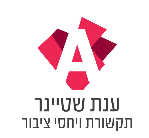 